แบบตอบรับเข้าร่วมกิจกรรม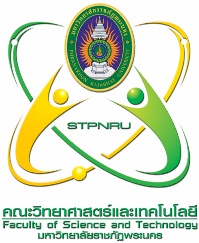 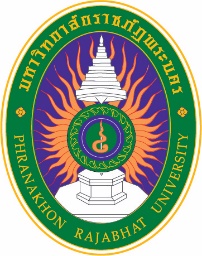 งานสัปดาห์วิทยาศาสตร์แห่งชาติ ประจำปี 2560คณะวิทยาศาสตร์และเทคโนโลยี มหาวิทยาลัยราชภัฏพระนครวันที่ 9-10 สิงหาคม พ.ศ. 2560ณ อาคารศูนย์ฝึกประสบการณ์วิชาชีพเชิงบูรณาการ มหาวิทยาลัยราชภัฏพระนครชื่อหน่วยงาน/โรงเรียน…………………………………………………………………………………………………………………….มีความประสงค์จะเข้าร่วมชมนิทรรศการ “งานสัปดาห์วิทยาศาสตร์แห่งชาติ ประจำปี 2560” ใน                วันที่ 9 สิงหาคม พ.ศ. 2560		 วันที่ 10 สิงหาคม พ.ศ. 2560

จำนวน.....................คน ดังรายชื่อต่อไปนี้1. …………………………………………………………………………………………………….2. …………………………………………………………………………………………………….3. …………………………………………………………………………………………………….4. …………………………………………………………………………………………………….5. …………………………………………………………………………………………………….6. …………………………………………………………………………………………………….7. …………………………………………………………………………………………………….8. …………………………………………………………………………………………………….9. …………………………………………………………………………………………………….10. …………………………………………………………………………………………………….11. …………………………………………………………………………………………………….12. …………………………………………………………………………………………………….13. …………………………………………………………………………………………………….14. …………………………………………………………………………………………………….15. …………………………………………………………………………………………………….16. …………………………………………………………………………………………………….17. …………………………………………………………………………………………………….18. …………………………………………………………………………………………………….19. …………………………………………………………………………………………………….20. …………………………………………………………………………………………………….ลงชื่อ	...........................................................(………………………………………………….)				ตำแหน่ง...........................................................                .............../.................../..................		เบอร์โทรศัพท์ (สำหรับติดต่อประสานงาน)..........................................หมายเหตุ กรุณาส่งแบบฟอร์มตอบรับเข้าร่วมกิจกรรมฉบับนี้ทาง email : science.techno11@gmail.com หรือ Fax: 02-522-6609 ภายในวันที่  4 สิงหาคม 2560 จักขอบคุณยิ่ง